Orde van dienst 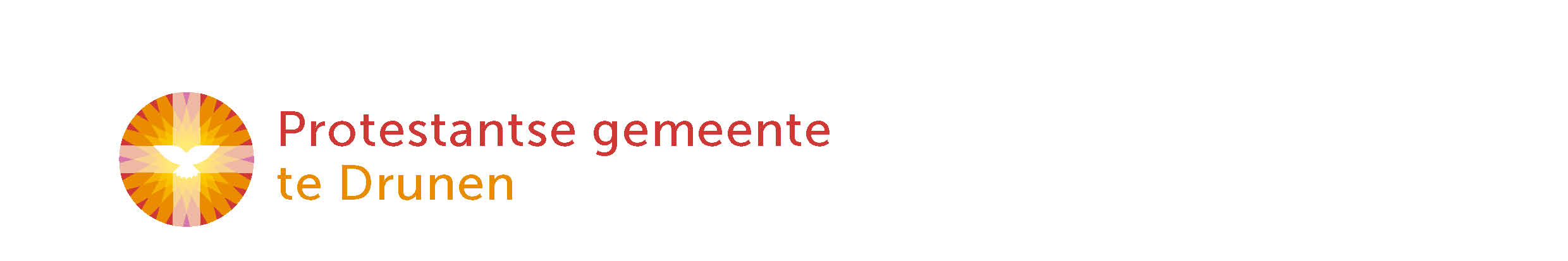 21 mei 2023Welkom en afkondigingen door ouderling van dienstMoment van stilteIntochtslied (staande): Lied 98 vers 1 (Zing een nieuw lied voor God de Here)Bemoediging en groet   Zingen: Lied 98 vers 2 (Ja, Hij is ons getrouw gebleven)KyriëgebedGlorialied: Lied 98 vers 4 (Laat alle zeeën, alle landen)Gebed om de opening van het WoordKinderlied van de maand: Ik moet weggaan  https://youtu.be/svT0yLVESnQ 
Eerste lezing uit Matteüs 26 : 69 – 75Zingen: Lied 649 vers 1, 2, 4, en 6 (O Heer, blijf toch niet vragen)
Tweede lezing: Johannes 20 : 19 – 30
Zingen: Lied 374 vers 1, 2 en 4 (U, verborgen Christus, bid ‘k eerbiedig aan)Derde lezing: Handelingen 9 : 1 – 19a
Zingen: Lied 189 alle 3 de verzen
Preek: “Wie is Jezus ? “Moment van stilte, gevolgd door orgelspelZingen: Lied 834 alle 3 de verzen (Vernieuw Gij mij, o eeuwig licht) Dankgebed, voorbeden, stil gebed en Onze Vader
CollectesSlotlied: Lied 871 de verzen 1, 2 en 4 (Jezus zal heersen waar de zon gaat om de grote aarde om)ZegenAfgesloten met het zingen van  3x Amen (NLB 431c)